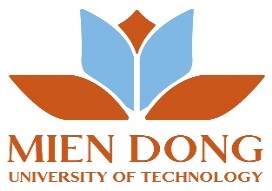                             PHIẾU ĐỀ NGHỊ ĐI CÔNG TÁCKính gửi: Ban Giám hiệu/Phòng HC-NS ………………………………….…………....………Người đề nghị:………………………………………….Đơn vị: …………………….…………....Mục đích đi công tác: ………………………………………………………………………………………………………………………………………………………………………………………………………………………………………………………………………………………………Nơi đến công tác: …………………………………………………………………………………..Từ ngày: ……………. Đến ngày: …………….. Tổng số ngày đi công tác: ……………………...Danh sách CBNV đi công tác: Dự trù công tác phí:Ghi chú: _______________________________________________________________________ 